VLADA REPUBLIKE HRVATSKEZagreb,  18. kolovoza 2022.__________________________________________________________________________Predlagatelj: Ministarstvo gospodarstva i održivog razvoja__________________________________________________________________________Predmet:   	Prijedlog zakona  o izmjenama i dopuni Zakona o trgovini (predlagatelj: Klub zastupnika SDP-a u Hrvatskome saboru) – mišljenje Vlade__________________________________________________________________________Banski dvori | Trg Sv. Marka 2  | 10000 Zagreb | tel. 01 4569 222 | vlada.gov.hrPrijedlog KLASA: URBROJ: Zagreb, PREDSJEDNIKU HRVATSKOGA SABORA PREDMET:	Prijedlog zakona o izmjenama i dopuni Zakona o trgovini (predlagatelj: Klub zastupnika SDP-a u Hrvatskome saboru) – mišljenje VladeVeza: 		Pismo Hrvatskoga sabora, KLASA: 331-01/22-01/01, URBROJ: 65-22-03, od 14. lipnja 2022. Na temelju članka 122. stavka 2. Poslovnika Hrvatskoga sabora („Narodne novine“, br. 81/13., 113/16., 69/17., 29/18., 53/20., 119/20. - Odluka Ustavnog suda Republike Hrvatske i 123/20.), Vlada Republike Hrvatske o Prijedlogu zakona o izmjenama i dopuni Zakona o trgovini (predlagatelj: Klub zastupnika SDP-a u Hrvatskome saboru), daje sljedeće M I Š L J E N J EVlada Republike Hrvatske predlaže Hrvatskome saboru da ne prihvati Prijedlog zakona o izmjenama i dopuni Zakona o trgovini (u daljnjem tekstu: Prijedlog zakona), koji je predsjedniku Hrvatskoga sabora podnio Klub zastupnika SDP-a, aktom, od 14. lipnja 2022., iz sljedećih razloga: Prijedlogom zakona predlaže se stavljanje energetskih pića u sličan ili isti režim trgovine alkoholnih pića i duhanskih proizvoda.Zakonom o trgovini („Narodne novine“, br. 87/08., 116/08., 76/09. - Odluka Ustavnog suda Republike Hrvatske, 114/11., 68/13., 30/14., 32/19., 98/19. i 32/20.) uređuju se uvjeti obavljanja djelatnosti trgovine, radno vrijeme, mjere zabrane nepoštenog trgovanja te nadzor i upravne mjere. Poboljšanje, promicanje i zaštita zdravlja građana Republike Hrvatske u djelokrugu su Ministarstva zdravstva. Zakon o zdravstvenoj zaštiti („Narodne novine“, br. 100/18. i 147/20.) uređuje načela i mjere zdravstvene zaštite kao zakonsku obvezu i nositelje društvene skrbi za zdravlje stanovnika. Zabrane iz članka 11. Zakona o trgovini koje se odnose na zabranu prodaje alkoholnih pića i drugih pića koja sadrže alkohol, duhana i duhanskih proizvoda te zabranu oglašavanja, izlaganja i prodaje robe pornografskog sadržaja osobama mladim od 18 godina, svoj materijalno pravni temelj imaju u posebnim propisima, a kao primjer Vlada Republike Hrvatske navodi Zakon o ograničavanju uporabe duhanskih i srodnih proizvoda („Narodne novine“, br. 45/17. i 114/18.) iz nadležnosti Ministarstva zdravstva, na koji se kao poseban propis poziva Zakon o trgovini kako je naprijed navedeno.Vlada Republike Hrvatske ističe kako u ocjeni stanja iz nenormativnog dijela Prijedloga zakona nije jasno opisano trenutno stanje i problem koji se želi riješiti po pitanju energetskih pića. Općenito se navodi da se radi o proizvodima koji mogu štetno utjecati na zdravlje te se dodatno upućuje na postotke djece školske dobi koja imaju prekomjernu težinu ili su pretila kao posljedica sjedilačkog života i nepravilne prehrane. Dodatno se u ocjeni stanja navodi da 34,1 % djece četiri i više puta tjedno konzumiraju slatke grickalice (kolače, slatkiše, kekse).Iz navedene ocjene stanja nije jasno smatra li predlagatelj zakona da je problem kofein ili sadržaj šećera u energetskim pićima. Niti jednim podatkom se ne upućuje kakvo je stvarno stanje u Republici Hrvatskoj po pitanju konzumiranja ovih proizvoda od strane osoba mlađih od 18 godina niti premašuje li unos kofeina kod osoba mlađih od 18 godina prihvatljiv dnevni unos koji je utvrdila Europska agencija za sigurnost hrane. Također, bitno je napomenuti da na tržištu postoji cijeli niz energetskih pića koja umjesto šećera sadrže sladila. Stoga, Vlada Republike Hrvatske smatra da je potrebno definirati pojam „energetsko piće“ te točno definirati i utvrditi učinak navedenih energetskih pića na zdravlje ljudi, osobito mladeži.U cilju zaštite zdravlja mladih ljudi Ministarstvo zdravstva je osnovalo međuresornu Radnu skupinu za smanjenje dostupnosti energetskih pića maloljetnicima koja treba utvrditi mogućnosti za smanjenje dostupnosti energetskih pića maloljetnicima kroz izmjene i dopune relevantnog zakonodavnog okvira te poduzimanje ostalih radnji vezano za navedenu problematiku. Također, nije jasno niti područje primjene, jer se u članku 1. Prijedloga zakona navode energetska pića i druga pića koja sadrže više od 150 mg/1 kofeina. Sukladno Prilogu III. Uredbe (EU) br. 1169/2011 Europskog parlamenta i Vijeća od 25. listopada 2011. o informiranju potrošača o hrani, izmjeni uredbi (EZ) br. 1924/2006 i (EZ) br. 1925/2006 Europskog parlamenta i Vijeća te o stavljanju izvan snage Direktive Komisije 87/250/EEZ, Direktive Vijeća 90/496/EEZ, Direktive Komisije 1999/10/EZ, Direktive 2000/13/EZ Europskog parlamenta i Vijeća, direktiva Komisije 2002/67/EZ i 2008/5/EZ i Uredbe Komisije (EZ) br. 608/2004 (SL L 304, 22. 11. 2011.) od obveze navođenja upozorenja i podataka o količini kofeina su izuzeta pića na bazi kave, čaja ili ekstrakta kave ili čaja čiji naziv sadrži izraz „kava“ ili „čaj“. S obzirom na navedeni izuzetak od obveze navođenja upozorenja i podataka o količini kofeina, postavlja se pitanje na koji bi način trgovac trebao utvrditi koji je sadržaj kofeina u pićima na bazi kave, čaja ili ekstrakta kave ili čaja čiji naziv sadrži izraz „kava“ ili „čaj“.S obzirom na navedeno, Vlada Republike Hrvatske smatra da je prije donošenja mjera zabrane prodaje energetskih pića potrebno imati konkretne podatke o konzumiranju ovih proizvoda od strane osoba mladih od 18 godina u Republici Hrvatskoj, koji upućuju na postojanje rizika za zdravlje za određenu populaciju kako bi se mogla opravdati zabrana njihove prodaje. Također, je potrebno stvoriti pravni temelj za reguliranje predmetnog područja u okviru posebnog propisa. Tek tada će se moći pristupiti izmjenama i dopunama Zakona o trgovini, kao što je učinjeno i u slučaju alkoholnih pića i drugih pića koja sadrže alkohol, te duhana i duhanskih proizvoda.Slijedom svega navedenoga, Vlada Republike Hrvatske ne podržava donošenje Prijedlog zakona  te predlaže Hrvatskome saboru da ga ne prihvati.Za svoje predstavnike, koji će u vezi s iznesenim mišljenjem biti nazočni na sjednicama Hrvatskoga sabora i njegovih radnih tijela, Vlada je odredila ministra gospodarstva i održivog razvoja dr. sc. Davora Filipovića i državne tajnike Ivu Milatića, dr. sc. Marija Šiljega, Milu Horvata i Natašu Mikuš Žigman.      PREDSJEDNIKmr. sc. Andrej Plenković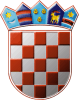 